澳	门	科	技	大	学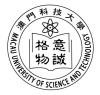 Macau University of Science and Technology 硕 士研 究生 保荐生 推荐 表 (合作院校适用)保荐学校名称： 	根据《澳门科技大学硕士研究生保荐入学办法》，现保荐下列学生入读硕士学位课程:(※学生报读流程可参阅第二页的流程指引※)	备注：此表可复印使用。保荐学校签章：（负责人签名加盖单位印章）日期： 	澳	门	科	技	大	学Macau University of Science and Technology合作院校保荐应届本科毕业生报读澳门科技大学硕士学位课程流程：序号报读课程保荐生姓名身份证号码所在院系及就读专业前六学期成绩CGPA 或平均成绩123456789101112131415